Додаток 9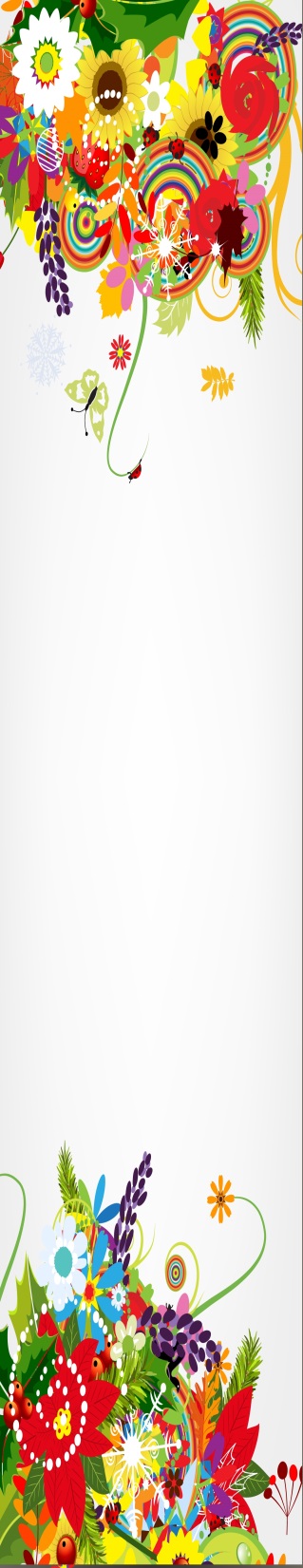 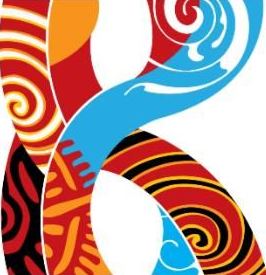 Додаток 9	Додаток 9Додаток 9В залежності від уточнення терміну,. Однак, сучасна форма коміксу (з панелями (панель в коміксі — окремий малюнок чи малюнок з текстами), з використанням тексту всередині картинки в «мовній бульці»), як і сам термін «комікс», датується кінцем 19 століття.В 1854 році виходить перша самостійна книжка-альбом французького художника Гюстава Доре «Історія Святої Русі» (повна назва «Мальовнича, драматична та карикатурна історія Святої Русі на підставі текстів хронікерів і істориків Нестора, Сильвестра, Карамзина, Сегура і т. д. в 500 рисунках з коментарями» фр. Histoire pittoresque dramatique et caricaturale de la Sainte Russie , d'après les chroniqueurs et historiens Nestor Nikan Sylvestre Karamsin Ségur etc.)[1]. Цей твір вважається одним із перших провісників жанру коміксу (протокомікс).Існує багато визначень коміксу, всі вони в цілому зводяться до того, що комікс — це серія зображень, в якій розповідається якась історія. Комікс — це єдність оповідання і візуальної дії. Скотт МакКлауд, автор книги «Суть коміксу» (англ. Understanding comics), пропонує коротке визначення «послідовні зображення», і повніше — «суміжні малюнки та інші зображення у смисловій послідовності».Графічні романи на продажі у спеціалізованому магазині.У коміксах не обов'язково присутній текст, існують і «німі» комікси з інтуїтивно зрозумілим сюжетом (наприклад, «Арзак» Жана Жиро). Але найчастіше, пряма мова в коміксі передається за допомогою філактеру — «словесної бульбашки», яка «видувається» з вуст персонажа. Слова автора зазвичай поміщають над, або під кадрами коміксу. Стандартний комікс має розмір 17х26 см.Комікси можуть бути будь-якими і за літературним жанром, і за стилем малювання. У вигляді коміксів адаптуються навіть твори класиків літератури. Але історично склалося, що найпоширеніші жанри коміксу — пригоди та карикатура. Цей стереотип довго псував репутацію коміксів. Малюнок у коміксах має деяку частку умовності. Він спрощується для швидкості малювання і зручності сприйняття та ідентифікації читача з персонажем.Технологія створення коміксу.Технологія створення коміксу складається з двох етапів: знання структури історії (подорожі), вибір типу персонажів.Шведський художник коміксів Эсбьорн Йорсетер для створення історії пропонує використовувати 7 етапів (для порівняння: америк. художник коміксів Дж.Кемпл пропонує 17 етапів):1. Поєднання міфу та фактичної інформації. СЛАЙД 72. Зустріч з наставником, який буде допомагати героєві. СЛАЙД 83. Портал або перехід в інший світ.4. Небезпеки. СЛАЙД 95. Друзі, різні спокуси і випробування для них.6. Найголовніше зіткнення.7. Щасливий кінець і розслаблення в кінці історії. СЛАЙД 10,11В основі навчальної діяльності учнів, результатом якої стає створений комікс, лежить креативний метод і така його складова, як вигадування, коли учні створюють раніше невідомий продукт за допомогою творчих дій, відображаючи за допомогою малюнків та ключових слів взаємозв’язок між подіями та явищами історичного процесу. У цьому разі учні поринають в лабораторію створення медіатекстів. Знання й уміння, отримані в результаті такого занурення в «кухню» творчого процесу, допомагають учням розвивати свої власні творчі здібності, узагальнити вивчений матеріал, Найбільш оптимальним варіантом у процесі створення учнями коміксу може бути робота цілої групи учнів над подібним творчим завданням. Як правило, комікс створюється у процесі співпраці кількох людей. Перший — автор сюжету — людина, яка вигадує власне історію та її героїв. Другий — художник, який всю історію вимальовує на папері без кольору. Третій — колорист, він все це розфарбовує. Є ще так званий летерер — людина, що робить текстові написи. До речі, традиційно в усіх комік сах написи виконуються вручну. Згідно з логікою та етапами створення й випуску коміксу відповідно розподіляються ролі й в уч нівській групі.З цієї позиції дану методику можна віднести до технології групової творчої справи, яка вимагає великих затрат часу і неабияких організаційних здібностей учителя, тому її слід використовувати кілька разів на рік. Робота над створенням коміксів починається з діагностики потенційних можливостей класу, виявлення дітей, здатних до виконання необхідної діяльності і схильних до цього, визначення кола інтересів учнів, наявності згуртованих груп. На основі результатів діагностики вчитель визначає та організовує творчі групи, яким у подальшому він і пропонує творче зав дання — створити комікс.Загальний план попередньої роботи щодо введення учнів у процес створення коміксів може мати такий вигляд:а)   діагностика можливостей класу;б)   визначення ймовірних тем майбутніх коміксів;в)   ознайомлення учнів з технологією створення коміксів;г)   посилення мотивації .За формою організації навчальної діяльності учнів над створенням коміксу — це справжня кооперативна форма навчання, адже учні працюють у невеликих групах, щоб забезпечити найбільш ефективний результат для себе і своїх товаришів. Учнівська діяльність в цілому складатиметься з таких етапів:а)   об’єднання у групи;б)   завдання (інструктаж) групам;в)   колективне виконання;г)   представлення результатів групової праці.Перед початком роботи учнівської групи над виконанням творчого завдання не зайвим буде дати учням коротку інструкцію, яка допоможе їм організувати свою роботу.Як          створити             комікс.Інструкція           для         творчої                групи1.  Шляхом колективного обговорення оберіть тему. Використайте для цього знання з пройденого вами матеріалу. Перегляньте ще раз сторінки підручника. Не поспішайте. Від вибору теми залежить подальший хід та успіх вашої роботи.2.  Продумайте сюжет. Сюжет повинен бути не тільки цікавим, але й надавати можливість вам проявити свою власну творчість та фантазію. У разі можливості використайте додаткову літера‑туру.3.  Розподіліть обов’язки між членами вашої групи. Зважайте на інтереси та схильності кожного члена вашої групи. Розподіл ролей повинен бути добровільним:а)   автор — людина, яка розроблятиме розвиток сюжету та дії героїв коміксу. Автор повинен глибоко знати історичний матеріал. Автор має стежити за відповідністю сюжету історичним фактам;б)   художник — член групи, який всю історію вимальовує на папері без кольору. На нього покладається обов’язок змалювати героїв та історичну ситуацію, максимально наближену до реальності;в)   колорист — член групи, який розфарбує комікс. Він повинен бути обережним у доборі кольорів, адже кожний колір у певну історичну епоху мав своє особливе значення.г)   летерер — член групи, що зробить текстові написи. В усіх коміксах написи виконуються вручну.4.  Сплануйте свою роботу. Чітко дотримуйтеся плану. Не забувайте, що успіх групи залежить від роботи кожного члена групи.Час від часу переглядайте критерії, за якими оцінюватиметься ваша робота.5.  Після створення коміксу підготуйтеся до презентації своєї роботи перед класом. Надайте можливість кожному члену групи виступити перед однокласниками та розповісти про свою роботу.Робота в групі має особливе значення, оскільки в процесі творчої діяльності над створенням коміксу учні:1)   розвивають навички міжособистісного спілкування;2)   розвивається почуття позитивної взаємозалежності;3)   створюються умови для особистісної взаємодії, що, у свою чер‑гу, стимулює індивідуальну діяльність учня;4)   відбувається самоорганізація поточної індивідуальної і групової підзвітності.Можливо, найбільш важливим моментом є підбиття підсумків. Варто після виконання творчого завдання провести конкурс коміксів — обговорити їх вдалі знахідки й недоліки. Крім того, автори повинні мати можливість публічно захистити свої роботи, відповісти на запитання педагога та аудиторії. На такому уроці бажана присутність вчителя літератури. Аналіз виконаних робіт учнями та допущені ними помилки дозволять вчителю встановити глибину історичних знань учнів. Проте, який би варіант підбиття підсумків не обрав вчитель, учні ще перед початком роботи повинні знати, на основі яких критеріїв буде оцінюватися їхня робота.Запропонована нами методика використання коміксів розрахована на ігрові, рольові можливості педагогічного процесу. Основний показник виконаного завдання — відповідність сюжету коміксу історичним реаліям, уміння в невербальній формі передати історичну інформацію. Цим цілям підкоряються й додаткові конкретні творчі завдання, що розвивають уяву, фантазію та асоціативне мислення.Головний герой твору, початок історіїНаставник головного герояДрузі , вороги  героя творуПодолання перешкод на шляху для досягнення метиПодолання перешкод на шляху для досягнення метиЗавершення історії